Фототаблица осмотра рекламной конструкции от 22.11.2021.Съёмка проводилась в 15 часов 02 минут телефоном Xiaomi RedMi note 9PROул. Пионерная, на перекрёстке с ул. Виктора Васильева  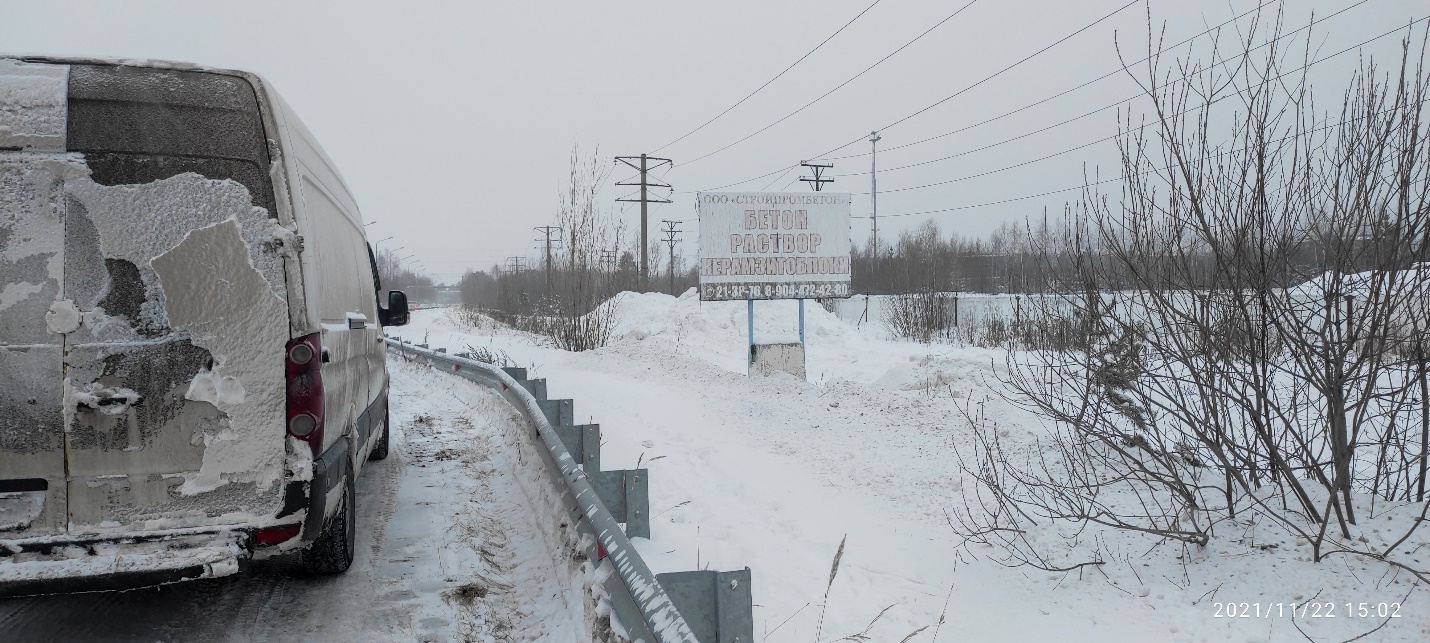 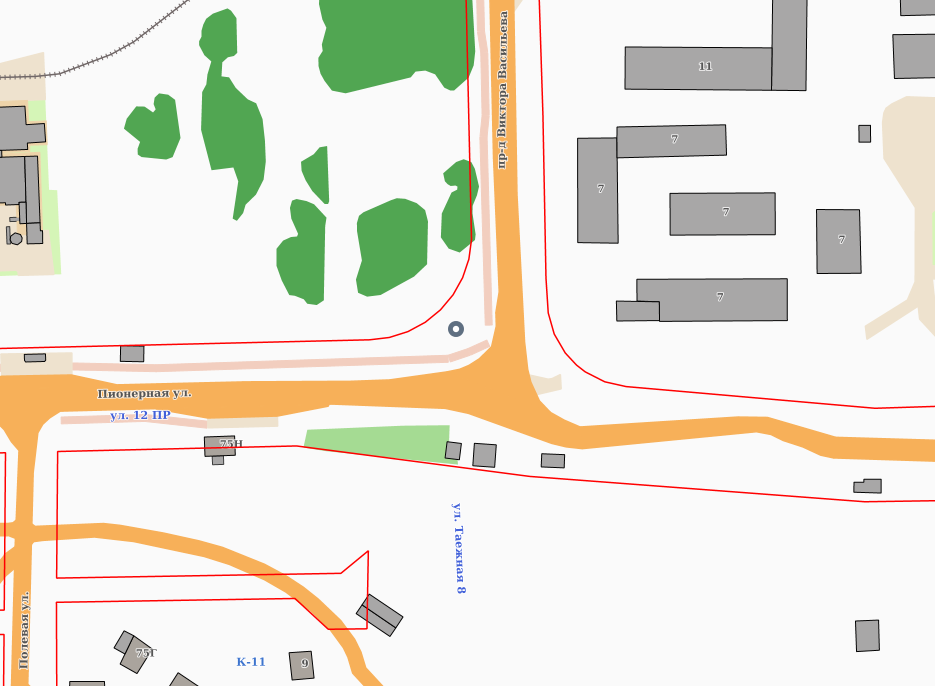 